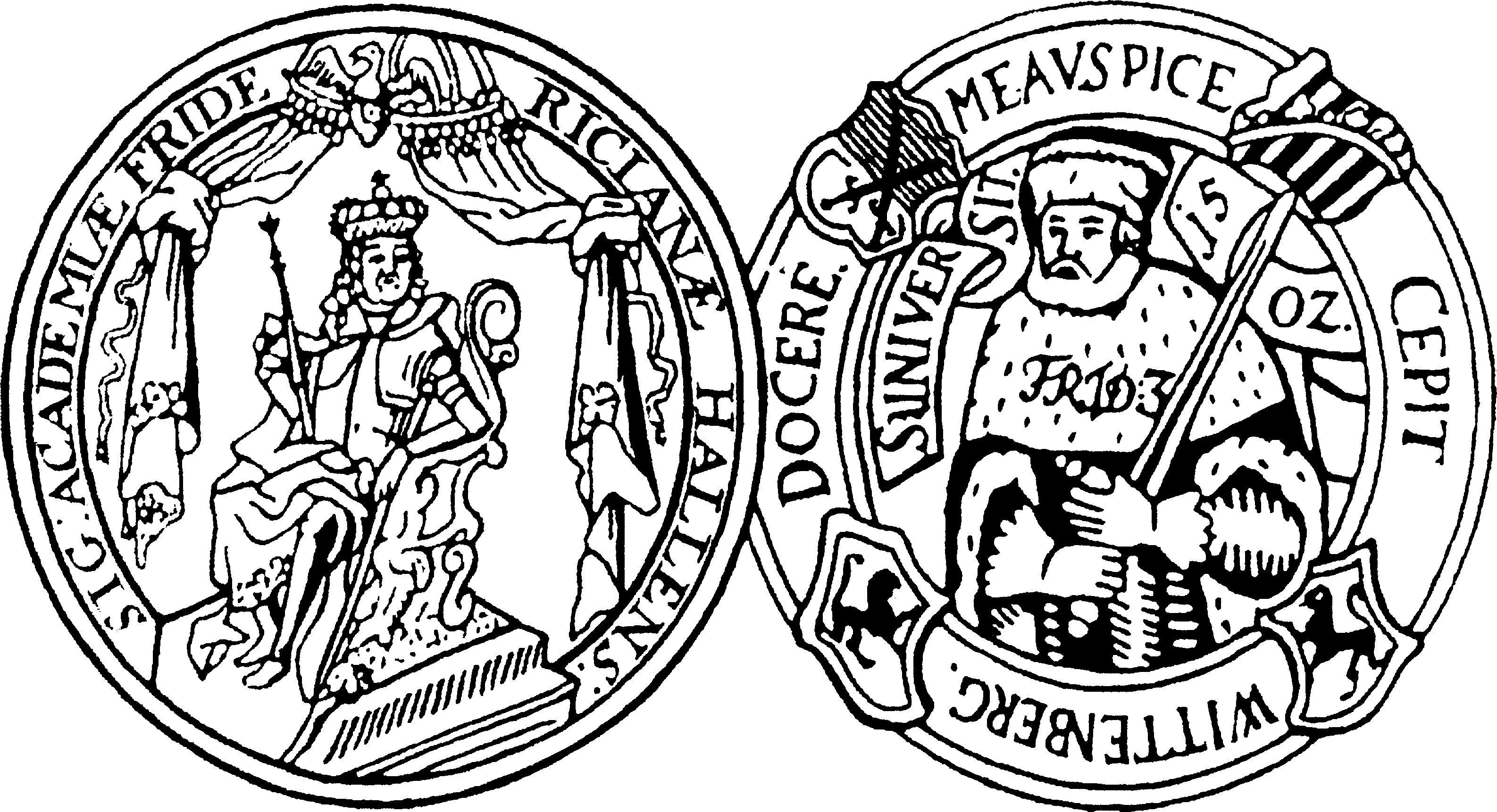 Bei ordnungsgemäßer Erfüllung der nachstehend vereinbarten Leistung wird aus der Kostenstelle ............. ein Honorar in Höhe von.............................. Euro gezahlt.Bei Umsatzsteuerpflicht des Referenten versteht sich das vorgenannte Honorar als Nettobetrag. In diesem Falle wird nach ordnungsgemäßer Rechnungsstellung durch den Referenten die Umsatzsteuer zusätzlich in gesetzlicher Höhe gezahlt.Der Referent hält am …………… im Rahmen der …………….. [bitte Veranstaltung einfügen] folgenden Vortrag:_________________________			___________________________Referent						für den Auftraggeber							Dekanin der Medizinischen Fakultät							__________________________							Interner ProjektverantwortlicherDatum:											Anschrift des Referenten:________________________________________________Konto-Nr.: ____________ BLZ: ____________ Bank: ____________Genehmigung zur Nebentätigkeit, erforderlich für hauptamtlich oder hauptberuflich Beschäftigte im öffentlichen Dienst.Die vorgenannte Leistung ist eine selbständige Arbeit im Sinne des Einkommenssteuer- und Sozialversicherungsrechts. Die Vergütung unterliegt nicht der Lohnsteuer- und Sozialversicherungspflicht, ist jedoch bei der Einkommenssteuer zu berücksichtigen und bei der Steuererklärung anzugeben.Mit der „Verordnung über Mitteilungen an die Finanzbehörden durch andere Behörden und öffentlich-rechtliche Rundfunkanstalten“ (vom 7. September 1993) hat die Medizinische Fakultät der Martin-Luther-Universität Halle-Wittenberg gegenüber den Finanzbehörden gegebenenfalls Bericht zu erstatten.